Application for the NUI Dr Garret FitzGerald Post-Doctoral Fellowship in the Social Sciences 2018Ollscoil na hÉireann National University of IrelandThe Registrar,49 Merrion Square,Dublin 2, D02 V583, IrelandPhone +353 1 439 2424awards@nui.iewww.nui.ie         @NUIMerrionSq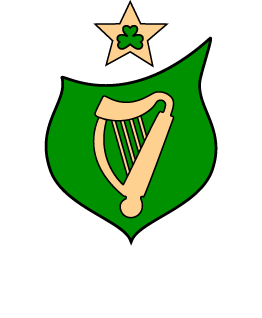 Please complete all sections.                                            Please write in block capitals.Primary email for correspondence throughout the application processIf yes, please provide additional information with your application.Classification, for example 1H or 2.1 Institution, for example UCD or UCCref nui/awd/PDGDG| 05-2018 Data ProtectionNUI processes all personal data transparently and lawfully.Please refer to NUI’s general Data Protection Policy, available at www.nui.ieSpecific data protection information relating to the NUI Dr Garret FitzGerald Post-Doctoral Fellowshipin the Social Sciences is available in the associated Regulations.APPLICATION CHECKLISTApplication must include:A  Application FormB  Research ProposalC  Abstract of Research ProposalD  Curriculum VitaeE  Certified Academic Transcript(s)F  Academic References (x2)The closing date for receipt of completed applications is                 6 July 2018.TitleSurnameSurnameSurnameSurnameFirst name(s)First name(s)First name(s)First name(s)First name(s)First name(s)First name(s)First name(s)First name(s)Permanent addressPermanent addressPermanent addressPermanent addressPermanent addressPermanent addressPermanent addressPermanent addressPermanent addressPermanent addressPermanent addressPermanent addressPermanent addressDate of birthDate of birthDate of birthDate of birthDate of birthDate of birthDate of birthDate of birthI identify my gender asI identify my gender asI identify my gender asI identify my gender asI identify my gender asI identify my gender asI identify my gender asI identify my gender asI identify my gender asI identify my gender asI identify my gender asI identify my gender asI identify my gender asI identify my gender asI identify my gender asI identify my gender asMobile / PhoneMobile / PhoneMobile / PhoneMobile / PhoneMobile / PhoneMobile / PhoneMobile / PhoneMobile / PhoneMobile / PhoneMobile / PhoneMobile / PhoneEmailEmailEmailAre you in receipt of funding from other source(s)?Are you in receipt of funding from other source(s)?Are you in receipt of funding from other source(s)?Are you in receipt of funding from other source(s)?Are you in receipt of funding from other source(s)?Are you in receipt of funding from other source(s)?Are you in receipt of funding from other source(s)?Are you in receipt of funding from other source(s)?Are you in receipt of funding from other source(s)?Are you in receipt of funding from other source(s)?Are you in receipt of funding from other source(s)?Are you in receipt of funding from other source(s)?Are you in receipt of funding from other source(s)?Are you in receipt of funding from other source(s)?Are you in receipt of funding from other source(s)?Are you in receipt of funding from other source(s)?Are you in receipt of funding from other source(s)?Are you in receipt of funding from other source(s)?Are you in receipt of funding from other source(s)?Are you in receipt of funding from other source(s)?Are you in receipt of funding from other source(s)?Are you in receipt of funding from other source(s)?Are you in receipt of funding from other source(s)? Yes Yes Yes Yes Yes No No No No No NoHave you previously applied for an NUI Scholarship or Prize?Have you previously applied for an NUI Scholarship or Prize?Have you previously applied for an NUI Scholarship or Prize?Have you previously applied for an NUI Scholarship or Prize?Have you previously applied for an NUI Scholarship or Prize?Have you previously applied for an NUI Scholarship or Prize?Have you previously applied for an NUI Scholarship or Prize?Have you previously applied for an NUI Scholarship or Prize?Have you previously applied for an NUI Scholarship or Prize?Have you previously applied for an NUI Scholarship or Prize?Have you previously applied for an NUI Scholarship or Prize?Have you previously applied for an NUI Scholarship or Prize?Have you previously applied for an NUI Scholarship or Prize?Have you previously applied for an NUI Scholarship or Prize?Have you previously applied for an NUI Scholarship or Prize?Have you previously applied for an NUI Scholarship or Prize?Have you previously applied for an NUI Scholarship or Prize?Have you previously applied for an NUI Scholarship or Prize?Have you previously applied for an NUI Scholarship or Prize?Have you previously applied for an NUI Scholarship or Prize?Have you previously applied for an NUI Scholarship or Prize?Have you previously applied for an NUI Scholarship or Prize?Have you previously applied for an NUI Scholarship or Prize?Have you previously applied for an NUI Scholarship or Prize?Have you previously applied for an NUI Scholarship or Prize?Have you previously applied for an NUI Scholarship or Prize?Have you previously applied for an NUI Scholarship or Prize?Have you previously applied for an NUI Scholarship or Prize? Yes Yes Yes Yes Yes No No No No No NoIf Yes, list the Scholarship or Prize and year of applicationIf Yes, list the Scholarship or Prize and year of applicationIf Yes, list the Scholarship or Prize and year of applicationIf Yes, list the Scholarship or Prize and year of applicationIf Yes, list the Scholarship or Prize and year of applicationIf Yes, list the Scholarship or Prize and year of applicationIf Yes, list the Scholarship or Prize and year of applicationIf Yes, list the Scholarship or Prize and year of applicationIf Yes, list the Scholarship or Prize and year of applicationIf Yes, list the Scholarship or Prize and year of applicationIf Yes, list the Scholarship or Prize and year of applicationIf Yes, list the Scholarship or Prize and year of applicationIf Yes, list the Scholarship or Prize and year of applicationIf Yes, list the Scholarship or Prize and year of applicationIf Yes, list the Scholarship or Prize and year of applicationIf Yes, list the Scholarship or Prize and year of applicationIf Yes, list the Scholarship or Prize and year of applicationIf Yes, list the Scholarship or Prize and year of applicationIf Yes, list the Scholarship or Prize and year of applicationIf Yes, list the Scholarship or Prize and year of applicationIf Yes, list the Scholarship or Prize and year of applicationIf Yes, list the Scholarship or Prize and year of applicationIf Yes, list the Scholarship or Prize and year of applicationIf Yes, list the Scholarship or Prize and year of applicationIf Yes, list the Scholarship or Prize and year of applicationIf Yes, list the Scholarship or Prize and year of applicationQualificationsQualificationsQualificationsQualificationsQualificationsQualificationsQualificationsQualificationsQualificationsQualificationsQualificationsQualificationsQualificationsQualificationsQualificationsQualificationsQualificationsQualificationsQualificationsQualificationsQualificationsQualificationsQualificationsQualificationsQualificationsQualificationsQualificationsQualificationsQualificationsQualificationsQualificationsQualificationsQualificationsQualificationsQualificationsQualificationsQualificationsQualificationsQualificationsQualificationsQualificationsQualificationsQualificationsQualificationsQualificationsDegree TitleDegree TitleDegree TitleDegree TitleDegree TitleDegree TitleDegree TitleYear conferredYear conferredYear conferredYear conferredYear conferredYear conferredYear conferredYear conferredYear conferredYear conferredClassificationClassificationClassificationClassificationClassificationClassificationInstitutionInstitutionInstitutionResearchResearchResearchResearchResearchResearchResearchResearchResearchResearchResearchResearchResearchResearchResearchResearchResearchResearchResearchResearchResearchResearchResearchResearchResearchResearchResearchResearchResearchResearchResearchResearchResearchResearchResearchResearchResearchResearchResearchResearchResearchResearchResearchResearchResearchResearch subject areaResearch subject areaResearch subject areaResearch subject areaResearch subject areaResearch subject areaResearch subject areaResearch subject areaResearch subject areaResearch subject areaResearch subject areaResearch subject areaResearch subject areaResearch subject areaTitle of research proposalTitle of research proposalTitle of research proposalTitle of research proposalTitle of research proposalTitle of research proposalTitle of research proposalTitle of research proposalTitle of research proposalTitle of research proposalTitle of research proposalTitle of research proposalTitle of research proposalTitle of research proposalTitle of research proposalTitle of research proposalTitle of research proposalDoctoral degree start and end dateDoctoral degree start and end dateDoctoral degree start and end dateDoctoral degree start and end dateDoctoral degree start and end dateDoctoral degree start and end dateDoctoral degree start and end dateDoctoral degree start and end dateDoctoral degree start and end dateDoctoral degree start and end dateDoctoral degree start and end dateDoctoral degree start and end dateDoctoral degree start and end dateDoctoral degree start and end dateDoctoral degree start and end dateDoctoral degree start and end dateDoctoral degree start and end dateDoctoral degree start and end datetototoAcademic refereesAcademic refereesAcademic refereesAcademic refereesAcademic refereesAcademic refereesAcademic refereesAcademic refereesAcademic refereesAcademic refereesAcademic refereesAcademic refereesAcademic refereesAcademic refereesAcademic refereesAcademic refereesAcademic refereesAcademic refereesAcademic refereesAcademic refereesAcademic refereesAcademic refereesAcademic refereesAcademic refereesAcademic refereesAcademic refereesAcademic refereesAcademic refereesAcademic refereesAcademic refereesAcademic refereesAcademic refereesAcademic refereesAcademic refereesAcademic refereesAcademic refereesAcademic refereesAcademic refereesAcademic refereesAcademic refereesAcademic refereesAcademic refereesAcademic refereesAcademic refereesAcademic refereesAcademic referee oneAcademic referee oneAcademic referee oneAcademic referee oneAcademic referee oneAcademic referee oneAcademic referee oneAcademic referee oneAcademic referee oneAcademic referee oneAcademic referee oneAcademic referee oneAcademic referee oneAcademic referee oneAcademic referee oneAcademic referee twoAcademic referee twoAcademic referee twoAcademic referee twoAcademic referee twoAcademic referee twoAcademic referee twoAcademic referee twoAcademic referee twoAcademic referee twoAcademic referee twoNameNameNameNameNameNameInstitutionInstitutionInstitutionInstitutionInstitutionInstitutionInstitutionInstitutionInstitutionInstitutionInstitutionInstitutionAddressAddressAddressAddressAddressAddressAddressAddressAddressAddressAddressAddressI declare that the information set out in this application is correct and I agree to the use of my personal data by NUI in accordance with the regulations for this Fellowship. I declare that the information set out in this application is correct and I agree to the use of my personal data by NUI in accordance with the regulations for this Fellowship. I declare that the information set out in this application is correct and I agree to the use of my personal data by NUI in accordance with the regulations for this Fellowship. I declare that the information set out in this application is correct and I agree to the use of my personal data by NUI in accordance with the regulations for this Fellowship. I declare that the information set out in this application is correct and I agree to the use of my personal data by NUI in accordance with the regulations for this Fellowship. I declare that the information set out in this application is correct and I agree to the use of my personal data by NUI in accordance with the regulations for this Fellowship. I declare that the information set out in this application is correct and I agree to the use of my personal data by NUI in accordance with the regulations for this Fellowship. I declare that the information set out in this application is correct and I agree to the use of my personal data by NUI in accordance with the regulations for this Fellowship. I declare that the information set out in this application is correct and I agree to the use of my personal data by NUI in accordance with the regulations for this Fellowship. I declare that the information set out in this application is correct and I agree to the use of my personal data by NUI in accordance with the regulations for this Fellowship. I declare that the information set out in this application is correct and I agree to the use of my personal data by NUI in accordance with the regulations for this Fellowship. I declare that the information set out in this application is correct and I agree to the use of my personal data by NUI in accordance with the regulations for this Fellowship. I declare that the information set out in this application is correct and I agree to the use of my personal data by NUI in accordance with the regulations for this Fellowship. I declare that the information set out in this application is correct and I agree to the use of my personal data by NUI in accordance with the regulations for this Fellowship. I declare that the information set out in this application is correct and I agree to the use of my personal data by NUI in accordance with the regulations for this Fellowship. I declare that the information set out in this application is correct and I agree to the use of my personal data by NUI in accordance with the regulations for this Fellowship. I declare that the information set out in this application is correct and I agree to the use of my personal data by NUI in accordance with the regulations for this Fellowship. I declare that the information set out in this application is correct and I agree to the use of my personal data by NUI in accordance with the regulations for this Fellowship. I declare that the information set out in this application is correct and I agree to the use of my personal data by NUI in accordance with the regulations for this Fellowship. I declare that the information set out in this application is correct and I agree to the use of my personal data by NUI in accordance with the regulations for this Fellowship. I declare that the information set out in this application is correct and I agree to the use of my personal data by NUI in accordance with the regulations for this Fellowship. I declare that the information set out in this application is correct and I agree to the use of my personal data by NUI in accordance with the regulations for this Fellowship. I declare that the information set out in this application is correct and I agree to the use of my personal data by NUI in accordance with the regulations for this Fellowship. I declare that the information set out in this application is correct and I agree to the use of my personal data by NUI in accordance with the regulations for this Fellowship. I declare that the information set out in this application is correct and I agree to the use of my personal data by NUI in accordance with the regulations for this Fellowship. I declare that the information set out in this application is correct and I agree to the use of my personal data by NUI in accordance with the regulations for this Fellowship. I declare that the information set out in this application is correct and I agree to the use of my personal data by NUI in accordance with the regulations for this Fellowship. I declare that the information set out in this application is correct and I agree to the use of my personal data by NUI in accordance with the regulations for this Fellowship. I declare that the information set out in this application is correct and I agree to the use of my personal data by NUI in accordance with the regulations for this Fellowship. I declare that the information set out in this application is correct and I agree to the use of my personal data by NUI in accordance with the regulations for this Fellowship. I declare that the information set out in this application is correct and I agree to the use of my personal data by NUI in accordance with the regulations for this Fellowship. I declare that the information set out in this application is correct and I agree to the use of my personal data by NUI in accordance with the regulations for this Fellowship. I declare that the information set out in this application is correct and I agree to the use of my personal data by NUI in accordance with the regulations for this Fellowship. I declare that the information set out in this application is correct and I agree to the use of my personal data by NUI in accordance with the regulations for this Fellowship. I declare that the information set out in this application is correct and I agree to the use of my personal data by NUI in accordance with the regulations for this Fellowship. I declare that the information set out in this application is correct and I agree to the use of my personal data by NUI in accordance with the regulations for this Fellowship. I declare that the information set out in this application is correct and I agree to the use of my personal data by NUI in accordance with the regulations for this Fellowship. I declare that the information set out in this application is correct and I agree to the use of my personal data by NUI in accordance with the regulations for this Fellowship. I declare that the information set out in this application is correct and I agree to the use of my personal data by NUI in accordance with the regulations for this Fellowship. I declare that the information set out in this application is correct and I agree to the use of my personal data by NUI in accordance with the regulations for this Fellowship. I declare that the information set out in this application is correct and I agree to the use of my personal data by NUI in accordance with the regulations for this Fellowship. I declare that the information set out in this application is correct and I agree to the use of my personal data by NUI in accordance with the regulations for this Fellowship. I declare that the information set out in this application is correct and I agree to the use of my personal data by NUI in accordance with the regulations for this Fellowship. I declare that the information set out in this application is correct and I agree to the use of my personal data by NUI in accordance with the regulations for this Fellowship. I declare that the information set out in this application is correct and I agree to the use of my personal data by NUI in accordance with the regulations for this Fellowship.    Signature   Signature   Signature   Signature   Signature   Signature   Date of signature   Date of signature   Date of signature   Date of signature   Date of signature   Date of signature   Date of signature   Date of signature   Date of signature   Date of signature   Date of signature   Date of signature